МИНИСТЕРСТВО НАУКИ И ВЫСШЕГО ОБРАЗОВАНИЯ РФФЕДЕРАЛЬНОЕ ГОСУДАРСТВЕННОЕ БЮДЖЕТНОЕ ОБРАЗОВАТЕЛЬНОЕ УЧРЕЖДЕНИЕ ВЫСШЕГО ОБРАЗОВАНИЯ"КАРАЧАЕВО-ЧЕРКЕССКИЙ ГОСУДАРСТВЕННЫЙ УНИВЕРСИТЕТ ИМЕНИ У.Д. АЛИЕВА"Исторический факультеткафедра истории России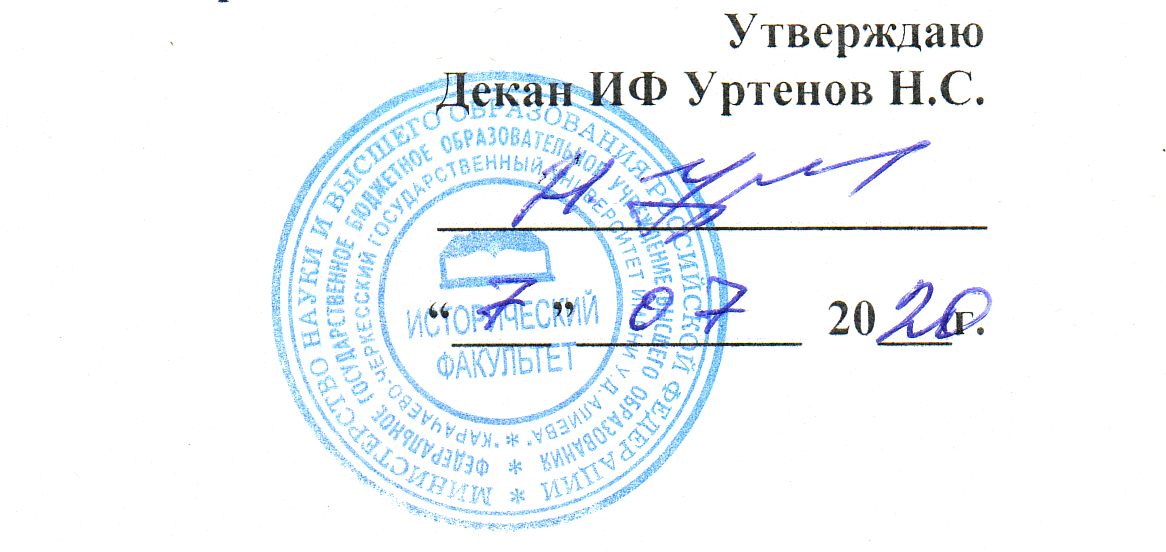 РАБОЧАЯ ПРОГРАММА ДИСЦИПЛИНЫ (модуля)ИСТОРИЯ НАРОДОВ  КЧРНаправление подготовки: 05.03.02. ГеографияНаправленность подготовки (профиль): «Рекреационная география и туризм»Квалификация: бакалаврКарачаевск 2020Программу составил(а): доц., к.и.н. Куначева Ф.Г.Рецензент: проф., д.и.н. Бегеулов Р.М.Рабочая программа дисциплины составлена в соответствии с требованиями ФГОС ВО и на основании учебного плана подготовки бакалавров направления 05.03.02. География профиль «Рекреационная география и туризм». Рабочая программа Обновлена и утверждена на 2020-2021 уч.год (см. Лист регистрации изменений)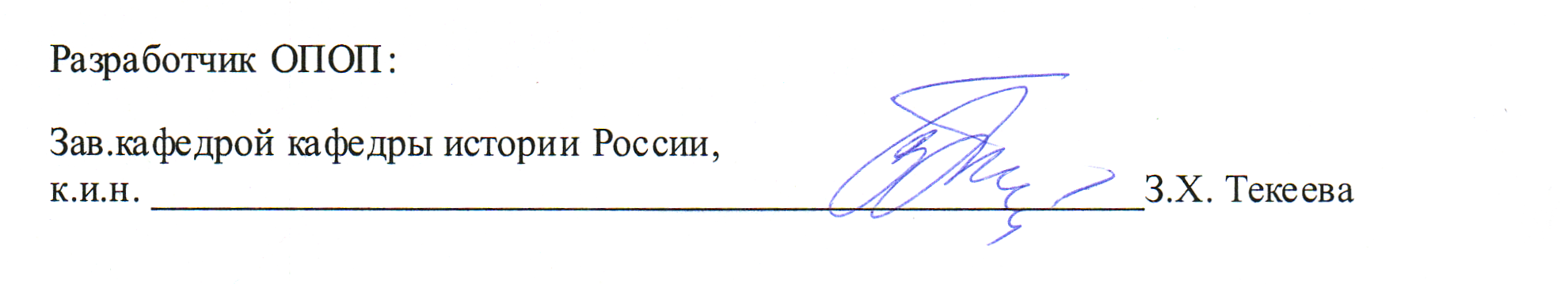 Протокол № 9 от 26. 06.2020 г.Зав. кафедрой ________________________________СОДЕРЖАНИЕ1. Наименование дисциплины (модуля)	42. Перечень планируемых результатов обучения по дисциплине (модулю),              соотнесенных с планируемыми результатами освоения образовательной программы	43. Место дисциплины (модуля) в структуре образовательной программы	74. Объем дисциплины (модуля) в зачетных единицах с указанием количества академических часов, выделенных на контактную работу обучающихся   с  преподавателем (по видам учебных занятий) и на самостоятельную работу обучающихся	75. Содержание дисциплины (модуля), структурированное по темам (разделам)  с указанием отведенного на них количества академических часов и видов учебных  занятий	86. Перечень учебно-методического обеспечения для самостоятельной работы обучающихся по дисциплине (модулю)	177. Фонд оценочных средств для проведения промежуточной аттестации обучающихся по дисциплине (модулю)	198. Перечень основной и дополнительной учебной литературы, необходимой                         для освоения дисциплины (модуля)	199. Перечень ресурсов информационно-телекоммуникационной сети "Интернет" (далее - сеть "Интернет"), необходимых для освоения дисциплины (модуля)	2010. Методические указания для обучающихся по освоению дисциплины (модуля)	2111. Перечень информационных технологий, используемых при осуществлении образовательного процесса по дисциплине (модулю), включая перечень программного обеспечения и информационных справочных систем	2312. Описание материально-технической базы, необходимой для осуществления образовательного процесса по дисциплине (модулю)	2313. Лист регистрации изменений	231. Наименование дисциплины (модуля) История  народов  КЧР2. Перечень планируемых результатов обучения по дисциплине (модулю), соотнесенных с планируемыми результатами освоения образовательной программыЦелью изучения дисциплины является выработка у студентов целостного представления о становлении и развитии народов, проживающих в настоящее время в КЧР, формирование понимания логики исторических событий, исходя из знаний о народах тех времен, об их ментальности и социально-психологических особенностях.Для достижения цели ставятся задачи:Сформировать представление о роли истории народов КЧР в профессиональной деятельности экономистов и бухгалтеров-изучить необходимый понятийный аппарат дисциплины;-сформировать навыки самостоятельной работы с источниками, картой и другими необходимыми материалами; - изучить основные события, происходившие в истории народов Карачаево-Черкесии на различных этапах их развития; выработать умение давать личностную характеристику различных событий и исторических личностей;-получить необходимые знания по региональной истории для анализа процессов и явлений, имевших место в жизни народов КЧР; -выработать умение анализировать современные историографические подходы , что позволит раскрыть основные тенденции и особенности экономического развития народов Карачаево-Черкесии.Для успешного освоения дисциплины студент должен иметь базовую подготовку по истории России (с древнейших времен по настоящее время), обществознанию,Освоение дисциплины (модуля) «История народов КЧР» является необходимой для определения пространственных рамок исторических процессов и явлений на локальном, национальном и глобальном уровнях. Знания, полученные при изучении «Истории народов КЧР» могут быть использованы приизучения дисциплин «Политология», «География КЧР», «Социология».В результате освоения дисциплины обучающийся должен:Знать: основные определения и понятия; современные информационно-коммуникационные технологии; основные факты; движущие силы и закономерности исторического процесса, место человека в историческом процессе; социальную структуру и политическую организацию общества; общенаучные принципы и методы познания при анализе конкретно-исторических проблем; методы комплексного анализа исторических источников для объяснения исторических фактов, проблемный и фактический материал по различным процессам в истории республики; особенности исторического и экономического развития региона; степень изученности региональной истории, перспективы и пути экономического развития республики; методы, способы и средства получения, хранения и переработки информации; правила ведения дискуссий и полемики; отечественный и зарубежный опыт организации работы образовательных учрежденийУметь: самостоятельно получать знания: работать с конспектами, учебником, учебно-методической, справочной литературой, другими источниками информации; воспринимать и осмысливать информацию; применять полученные знания для решения учебных задач; подводить итоги работы; выполнять самоконтроль; закреплять и расширять знания; самостоятельно работать с учебной, справочной и учебно-методической литературой; определять пространственные рамки исторических процессов и явлений на локальном, национальном и глобальном уровнях;анализировать исторические события, явления и процессы в их темпоральной характеристике; характеризовать модели общественного развития; ориентироваться в научных концепциях, объясняющих единство и многообразие исторического процесса, специфику интерпретации прошлого различными школами и направлениями в исторической науке; понимать сущность и значение информации в развитии современного информационного общества, сознавать опасности и угрозы, возникающие в этом процессе; использовать нормативные правовые документы в своей деятельности; выявлять и использовать возможности финансовых учреждений для организации работы с различными категориями юридических и физических лиц; Владеть: навыками работы с учебной и учебно-методической литературой, нарративными и другими источниками; технологиями научного анализа, использования и обновления знаний по истории КЧР; принципами научного анализа при прогнозировании последствий экономических процессов; толерантным восприятием экономических, социальных и культурных различий, уважительному и бережному отношению к историческому наследию и культурным традициям; навыками использования нормативных документов в своей деятельности; навыками публичной речи, ведения дискуссии и полемики; разными методами исследования исторических источников; навыками самостоятельного выполнения творческих (исследовательских) проектовВ результате освоения ОПОП бакалавриата обучающийся должен овладеть следующими результатами обучения (компетенциями) по дисциплине (модулю):3. Место дисциплины (модуля) в структуре образовательной программы Данная дисциплина (модуль) относится к блоку Б1 «Дисциплины (модули)» вариативной части учебного плана (Индекс: Б1.В.ОД.1).Дисциплина изучается на 3 курсе в 5 семестре.Для успешного освоения дисциплины студент должен иметь базовую подготовку по истории России (с древнейших времен по настоящее время), обществознанию.Освоение дисциплины (модуля) «История народов КЧР» является необходимой для определения пространственных рамок исторических процессов и явлений на локальном, национальном и глобальном уровнях. Знания, полученные при изучении «Истории народов КЧР» могут быть использованы приизучения дисциплин «Политология», «География КЧР», «Социология».4. Объем дисциплины (модуля) в зачетных единицах с указанием количества академических часов, выделенных на контактную работу обучающихся с преподавателем (по видам учебных занятий) и на самостоятельную работу обучающихся Общая трудоемкость (объем) дисциплины (модуля) составляет: 3 ЗЕТ, 108 академических часа. 5. Содержание дисциплины (модуля), структурированное по темам (разделам) с указанием отведенного на них количества академических часов и видов учебных занятийДЛЯ ОЧНОЙ ФОРМЫ ОБУЧЕНИЯДЛЯ ЗАОЧНОЙ ФОРМЫ ОБУЧЕНИЯ6. Перечень учебно-методического обеспечения для самостоятельной работы обучающихся по дисциплине (модулю)Методические материалы в виде электронных ресурсов находятся в разделе «Информационно-образовательная среда» на сайте КЧГУ (http://кчгу.рф).Указывается список учебно-методических материалов, которые помогают обучающемуся организовать самостоятельное изучение тем (вопросов) дисциплины (если есть)Методические рекомендации для самостоятельной работы студентовСамостоятельная работа студента является ключевой составляющей учебного процесса, которая определяет формирование навыков, умений и знаний, приемов познавательной деятельности и обеспечивает интерес к творческой работе.Целью самостоятельной работы являются получение фундаментальных знаний и опыта практической деятельности по профессии. Самостоятельная работа должна способствовать развитию ответственности и организованности, а также творческого подхода к решению нестандартных задач.Самостоятельная работа предполагает многообразные виды индивидуальной и коллективной деятельности студентов, осуществляемые под руководством, но без непосредственного участия преподавателя в специально отведенное для этого аудиторное и внеаудиторное время. Самостоятельная работа – это особая форма обучения по заданию преподавателя, выполнение которой требует творческого подхода и умения получать знания самостоятельно.Методологической основой самостоятельной работы является деятельностный подход, когда цели обучения ориентированы на формирование умений решать не только типовые, но и нетиповые задачи, когда необходимо проявить творческую активность, инициативу, знания, умения и навыки, полученные при изучении конкретной дисциплины.Во время работы с заданиями данного раздела РПД следует:1) внимательно изучить материалы, характеризующие курс и тематику самостоятельного изучения, что изложено в учебно-методическом комплексе по дисциплине. Это позволит четко представить как круг, изучаемых тем, так и глубину их постижения.2) составить подборку литературы, достаточную для изучения предлагаемых тем. В РПД представлены списки основной и дополнительной литературы, Интернет-ресурсов. Они носят рекомендательный характер, что предполагает наличие литературы, которая может не входить в данный список, но является необходимой для освоения темы. При этом следует иметь в виду, что нужна литература различных видов:- учебники, учебные и учебно-методические пособия;- первоисточники, к которым относятся оригинальные работы теоретиков, разрабатывающих проблемы. Первоисточники изучаются при чтении как полных текстов, так и хрестоматий, в которых работы классиков содержатся не полностью, а в виде избранных мест, подобранных тематически;- монографии, сборники научных статей, публикации в журналах, любой эмпирический материал;- справочная литература – энциклопедии, словари, тематические, терминологические справочники, раскрывающие категориально-понятийный аппарат;3) основное содержание той или иной проблемы следует уяснить, изучая учебную литературу. При этом важно понимать, что вопросы в истории любой науки трактовались многообразно. С одной стороны подобное многообразие объясняется различиями в мировоззренческих позициях, на которых стояли авторы; с другой свидетельствует об их сложности, позволяет выделить наиболее значимый аспект в данный исторический период. Кроме того, работа с учебником требует постоянного уточнения сущности и содержания категорий посредством обращения к энциклопедическим словарям и справочникам.4) абсолютное большинство проблем носит не только теоретический характер, но самым непосредственным образом тесно связаны с практикой социального развития, преодоления противоречий и сложностей в обществе. Это предполагает наличие не только знания категорий и понятий, но и умения использовать их в качестве инструмента для анализа социальных проблем. Иными словами необходимо прилагать собственные интеллектуальные усилия, а не только механически заучивать понятия и положения.5) соотнесение изученных закономерностей с жизнью, умение достигать аналитического знания предполагает формирование мировоззренческой культуры.Результаты самостоятельной работы контролируются путем проведения тестирования, экспресс-опроса на практических занятиях, заслушивания докладов, выполнения письменных работ, творческих заданий и пр.Темы для самостоятельного изученияИсториография истории народов КЧР Разложение первобытно-общинного строя и зарождение классового общества.Государственные образования на территории современной КЧР в период средневековья Народы КЧР в XIV –XVII ввНароды Карачаево-Черкесии в XVIII веке Социально-экономические отношения в Карачае и Черкесии в первой половине XIX в. Традиционная культура народов Карачаево-Черкесии в XVI - первой половине XIX в.Общественные движения конца XIX – начала XX в. Модернизация культуры и быта на рубеже XIX-XX ввНароды КЧР в начале XX векаНовая экономическая политика в Карачае и ЧеркесииНароды КЧР в 1930-е гг.Карачай и Черкесия в годы Великой Отечественной войныКарачаево-Черкесия в 1945-53 гг.Карачаево-Черкесия в 1950 – 1980-е годы.Развитие республики в постсоветский периодВопросы для самоконтроляТерритория КЧР в древности.Первобытно-общинный строй на территории КЧР.Становление классовых отношений на территории современной КЧР.Первые государственные образования на территории КЧР.Народы КЧР в период монголо-татарского нашествия и Золотой орды.Связи народов КЧР с Россией в период позднего средневековья.Традиционное хозяйство народов КЧР.Традиционная культура и быт народов КЧРВхождение народов КЧР в состав России.Проблема мухаджирства у народов республики.Реформы 1860-70-х гг. на территории КЧР.Расселение славянского населения на территории КЧР в XIX веке.Этнокультурные контакты между народами КЧР в XIX – начале XX века.Народы КЧРР в войнах России XIX – начала XX века.Гражданская война на территории КЧР.Установление советской власти на территории КЧР.Развитие национальных культур в 1920-1930-е гг.Национально-государственное строительство в 1920-1930-е гг.Народы КЧР на фронтах Великой Отечественной войны.Депортация и реабилитация карачаевского народа.Распад СССР и становление Карачаево-Черкесской республики7. Фонд оценочных средств для проведения промежуточной аттестации обучающихся по дисциплине (модулю)Фонд оценочных средств по дисциплине «История современной России» представлен в приложении к РПД.8. Перечень основной и дополнительной учебной литературы, необходимой для освоения дисциплины (модуля)а) основная учебная литератураБудаев Н.М. Очерки политической истории народов Северного Кавказа XVI-XX вв. Черкесск, 2012Дудов А.Х., Месхидзе Д.И. Национальная государственность горских народов Северного Кавказа (1917-1924 гг.). Махачкала, 2010Каракетов М.Д., Сабанчиев Х.-М.А. Карачаевцы, Балкарцы М., 2014Лайпанов К.Т., Хатуев Р.Т., Шаманов И.М. Карачай с древнейших времен до 1917 г. Черкесск, 2010Татаршаов А.Х. Карачаево-Черкесская Республика: проблемы становления Черкесск, 2010Тебуев Р.С., Хатуев Р.Т. Очерки истории карачаево-балкарцев М.-Ставрополь, 2012Текеева З.Х. Домашние промыслы и ремесла карачаевцев и балкарцев: традиции и современность Карачаевск, 2010Текеева Л.К. Зоолатрические представления карачаевцев и балкарцев.  Карачаевск-Махачкала, 2013б) дополнительная учебная литератураБегеулов Р.М. Карачай в Кавказской войне XIX века Черкесск, 2002.Магаяева П.И.  Реформы 60-70-х г.г. XIX в. в горских округах Кубанской области Карачаевск, 2003Лайпанов К.Т.  Карачай и карачаевцы. Черкесск, 2005Кочкаров У.Ю. Вооружение воинов Северо-Западного Предкавказья VIII-XIV вв. (оружие ближнего боя). М.:ТАУС, 2008Алиев И.И. Этнические репрессии М.,: РадиоСофт, 2008Панеш А.Д. Мюридизм и борьба адыгов Северо-Западного Кавказа за независимость (1829-1864 г.г.) Майкоп: ОАО «Полиграфиздат Адыгея». 2006Куначева Ф.Г. Религиозные воззрения абазин (с древнейших времен до наших дней) М.:АИРО-XXI, 2006Даудов А.Х, ,Месхидзе Д.И. Национальная государственность горских народов Северного Кавказа (1917-1924) СПб.:Изд-воСПбГУЮ, 2009Гожев К.М. Кавказ и Русь: сопряжение цивилизаций и культур. Наездничество и война как факторы этносоциального насилия СПб., 2009Нарочницкий А.Л., Пиотровский Б.Б. История народов Северного Кавказа с древнейших времен до конца XVIII в. М: Наука, 1988Нарочницкий А.Л., Пиотровский Б.Б. История народов Северного Кавказа (конец XVIII в. – 1917 г.) М: Наука, 1988. \Очерки истории Карачаево-Черкесии. Т.1. Ставрополь, 1968.Очерки истории Карачаево-Черкесии. Т.2. Черкесск, 1973.в) ресурсы ЭБСВоржецов А. Г., Ханнанова И. Ю.Взаимодействие институтов гражданского общества и государства в современной России: монография. М., 2008. URL: http://www.knigafund.ru/booksМоисеевВ.В. Актуальные проблемы России М., 2014. URL: http://www.knigafund.ru/booksНовейшая отечественная история. XX - начало ХХI в.: учебник. Кн. 2. URL: http://www.knigafund.ru/books9. Перечень ресурсов информационно-телекоммуникационной сети "Интернет" (далее - сеть "Интернет"), необходимых для освоения дисциплины (модуля)Электронный каталог РГБ - aleph/rsl/ru.Государственная историческая библиотека – http://www/shpl/docdeliv /list /conthist/htm/g .Государственный исторический музей – http://www.shm.ru/Исторический сайт – http:/olmec.hl.ruРоссийская государственная библиотека (РГБ) - http://www/rsl/ru.«Эльбрусоид» - информационный орган общественного фонда «Содействие развитию Карачаево-балкарской молодежи» - www.elbrusoid.org.Российская государственная библиотека в С-Петербурге – http://www.nlr.ru10. Методические указания для обучающихся по освоению дисциплины (модуля)11. Перечень информационных технологий, используемых при осуществлении образовательного процесса по дисциплине (модулю), включая перечень программного обеспечения и информационных справочных системПри осуществлении образовательного процесса по дисциплине (модулю) используются следующие информационные технологии:чтение лекций с использованием слайд-презентаций;видео- и аудио- материалы;компьютерное тестирование;использование слайд-презентаций при проведении практических занятий;размещение учебно-методических ресурсов в информационно-образовательной среде вуза;консультации обучающихся посредством сети Интернет и информационно-образовательной среды вуза.12. Описание материально-технической базы, необходимой для осуществления образовательного процесса по дисциплине (модулю)Аудитория 23 на 36 мест, оборудованная соответствующей мебелью, доской, компьютером (Процессор: 300 MHz, Оперативная память: 128 Мб) с доступом в сеть Интернет, звуковой картой, колонками, выходом USB, устройством для чтения DVD-дисков, широкоформатным экраном.13. Лист регистрации измененийВ рабочей программе на ______________________уч.год внесены следующие изменения:Решение кафедры истории России: _____________, протокол № Зав.каф. ______________________________________ ______________20 г.Коды компетенцииРезультаты освоения ОПОП, содержание компетенцийПеречень планируемых результатов обучения по дисциплине, структура и характеристика компетенцииОК-2способен анализировать основные этапы и закономерности исторического развития для формирования патриотизма и гражданской позицииЗнать – иметь представление о современной естественнонаучной картине мира; движущие силы и закономерности исторического процесса, место человека в историческом процессе, политической организации общества; основные методы, способы и средства получения, хранения и переработки информации; основы логики и риторики: правила ведения дискуссий и полемики;уметь – анализировать мировоззренческие, социально и личностно значимые исторические проблемы; корректно выражать и аргументировано обосновывать положения предметной области; понимать сущность и значение информации в развитии современного информационного общества, сознавать опасности и угрозы, возникающие в этом процессе; использовать нормативные правовые документы в своей деятельности; выявлять и использовать возможности финансовых учреждений для организации работы с различными категориями юридических и физических лиц;владеть – толерантным восприятием социальных и культурных различий, уважительному и бережному отношению к историческому наследию и культурным традициям; использовать нормативные правовые документы в своей деятельности; навыками публичной речи, ведения дискуссии и полемики.ОК-5способенработать в команде, толерантно воспринимать социальные, культурные и личностные различиязнать – различные формы человеческого существования и принципы толерантности; характер исторически сложившихся традиционных социальных институтов, национальных традиций, религиозных представлений, особенностей политической культуры и менталитета народов РФ; основные процессы общественного развития, специфику их проявления на национальном, региональном и глобальном уровнях;уметь - составлять комплексные характеристики РФ в целом и ее народов на основе использования знаний этнополитических и этнокультурных особенностей народов, населяющих РФ; объяснять основные тенденции политического, экономического и социального развития Российской Федерации руководствуясь современными принципами толерантности и сотрудничества; применять навыки сравнительно-исторического, хронологического, историко-генетического анализа в профессиональной, научной и общекультурной практике;владеть – владеть основами проведения полевых исследований на территории РФ, дающих возможность получить представление о политическом, экономическом, социальном и культурном развитии народов на различных этапах истории; владеть современными принципами толерантности диалога и сотрудничества; способами совершенствования профессиональных знаний и умений путем использования возможностей информационной среды образовательного учреждения, региона, области, страны.ПК-14способен разрабатывать и реализовывать культурно-просветительские программызнать – современные информационно-коммуникационные технологии; общенаучные принципы и методы познания при анализе конкретно-исторических проблем; отечественный и зарубежный опыт работы архивных учреждений; уметь - работать с научной литературой и другими источниками научно-технической информации: правильно читать и анализировать различные исторические источники; воспринимать и осмысливать краеведческую информацию; правильно понимать методологические и мировоззренческие основы основных концепций исторического процесса; подготовить и редактировать тексты профессионального содержаниявладеть – навыками работы с научной литературой, нарративными и другими источниками; технологиями научного анализа, использования и обновления знаний; принципами научного анализа при прогнозировании последствий политических и социальных процессовОбъём дисциплиныВсего часовВсего часовОбъём дисциплиныдля очнойформыобучениядля заочной формы обученияОбщая трудоемкость дисциплины108108Контактная работа обучающихся с преподавателем (по видам учебных занятий)* (всего)5418Аудиторная работа (всего):-в том числе:в том числе:в том числе:лекции6практические занятия12лабораторные работы--Внеаудиторная работа:курсовые работы--консультация перед экзаменом--Внеаудиторная работа также включает индивидуальную работу обучающихся с преподавателем, групповые, индивидуальные консультации и иные виды учебной деятельности, предусматривающие групповую или индивидуальную работу обучающихся с преподавателем), творческую работу (эссе), рефераты, контрольные работы и др.Внеаудиторная работа также включает индивидуальную работу обучающихся с преподавателем, групповые, индивидуальные консультации и иные виды учебной деятельности, предусматривающие групповую или индивидуальную работу обучающихся с преподавателем), творческую работу (эссе), рефераты, контрольные работы и др.Внеаудиторная работа также включает индивидуальную работу обучающихся с преподавателем, групповые, индивидуальные консультации и иные виды учебной деятельности, предусматривающие групповую или индивидуальную работу обучающихся с преподавателем), творческую работу (эссе), рефераты, контрольные работы и др.Самостоятельная работа обучающихся (всего)5486Контроль самостоятельной работы-4Вид промежуточной аттестации обучающегося (зачет / экзамен)зачетзачет№ п/пКурс/семестрРаздел, тема, содержание темы дисциплиныОбщая трудоемкость (в часах)Виды учебных занятий, включая самостоятельную работу обучающихся и трудоемкость(в часах)Виды учебных занятий, включая самостоятельную работу обучающихся и трудоемкость(в часах)Виды учебных занятий, включая самостоятельную работу обучающихся и трудоемкость(в часах)№ п/пКурс/семестрРаздел, тема, содержание темы дисциплинывсегоАудиторные уч. занятияАудиторные уч. занятияСам.работа№ п/пКурс/семестрРаздел, тема, содержание темы дисциплинывсегоЛекПр.Сам.работаРаздел I. Дореволюционный периодРаздел I. Дореволюционный периодРаздел I. Дореволюционный период13/5Историография истории народов КЧР Литературные источники по истории Карачаево – Черкесии до XVIII в. Историография и источники по истории Карачаево – Черкесии XIX – начала XX века. Периодическая печать. Историография и источники по истории Карачая и Черкесии новейшего периода. Исследования отечественных ученых по истории республики. 42223/5Возникновение и развитие ПОС. Разложение первобытно-общинного строя и зарождение классового общества. Древнейшие люди на Кавказе. Периодизация каменного века. Археологические эпохи нижнего и среднего палеолита: ашельская и мустьерская эпохи. Присваивающее хозяйство. Характеристика орудий труда. Население Северного Кавказа в верхнем палеолите и мезолите.  Ранний железный век в истории Центрального Предкавказъя и Карачаево-Черкесии (1 тыс. до н.э.). Кобанская культура (XII – VII вв. до н.э.) - область ее распространения. Период военной демократии на территории Карачаево-Черкесии. Сложение местных этнических массивов. 42233/5Формирование народов КЧР Происхождение, расселение и формирование карачаевцев. Гипотезы происхождения карачаевцев. Происхождение, расселение и формирование черкесов. Происхождение, расселение и формирование абазин. Древние предки абхазов и абазин. Происхождение, расселение и формирование ногайцев. Образование ногайской народности (конец ХIV - середина ХV вв.). (Практическое занятие проводится в интерактивной форме: круглый стол)42243/5Государственные образования на территории современной КЧР в период средневековья Скифо-сарматские племена. Аланы. Гунны. Держава Аттилы. Болгары (VI – VII вв). Великая Булгария хана Кубрата. Влияние Хазарии на процесс формирования карачаевцев. Кипчаки, их роль в культурном преобразовании карачаевцев.2253/5 Взаимоотношения народов Карачаево-Черкесии с Россией в XVI –XVII вв.  Русское феодальное централизованное государство. Активизация внешней политики. Борьба с агрессией Крымского и Казанского ханства Установление связей с Россией в XVI веке. Завоевательные тенденции Турции и Крыма. Первое «Черкасское» посольство 1552г., 1555г. (абазинские и адыгские князья). Крещение. Русская крепость на Тереке (1567г). Темрюк Айдарович. Взаимоотношения с Россией в XVII в. Усиление Казыевой Кабарды. Экономические связи с Россией. Сношения с Терским городом и русским правительством абазинских и западноадыгских племен (приезд из Казыевой Кабарды мурзы Кула Канукина с абазинским князем Алкашем Кардануковым, братом выехавшего на Москву еще в XVI в. Казыя-Василия Карданукова, принявшим фамилию князя Черкасского). Междоусобия кабардинских феодалов. Первые сведения о Карачае (XVIIв.) - Материалы (Статейные списки) посольства дьяка Федота Елчина и Павла Захарова в Мингрелию в 1639-1640 гг.  XVI в. – связи русского правительства с Большими Ногаями. Малая Ногайская орда – под влиянием крымских ханов и турецких султанов. XVII в.-начало проикновения ногайцев Малой и Большой орды в верховья Кубани (тер. совр. Карачаево-Черкесии.) Значение установления отношений с Россией.42 263/5Народы Карачаево-Черкесии в XVIII веке. Расселение и численность. Карачаевцы. Адыги – бесленеевцы. Абазины. Ногайцы. Экономика: скотоводство, земледелие, домашнее производство и ремесло, обмен, работорговля. Социальные отношения: земельная собственность, классовая борьба. Политическая жизнь: политический строй, взаимоотношения с Кабардой и другими соседними народами. Борьба против крымско-турецкой агрессии. Политика России на Северном Кавказе и народы республики.42273/5Включение Карачая и Черкесии в состав России. Политика царизма в отношении народов Северного, Кавказа. Антиколониальная и антифеодальная борьба народов Северного Кавказа, втом числе и народов Карачая и Черкесии. Планы покорения Кавказа. Поход Емануеля и покорение Карачая. Обострение политической обстановки. Создание режима военной оккупации. Строительство Кавказской оборонительной линии. Казачья колонизация верховьев Кубани и Зеленчуков. Связи горцев с русскими поселенцами.Переселение горцев Северного Кавказа в Турцию - заключительный аккорд Кавказской войны. Причины переселения. Условия переселения.42 283/5Социально-экономические отношения в Карачае и Черкесии в первой половине XIX в.Территория, расселение, население. Сельское хозяйство: скотоводство, коневодство, земледелие, земледельческие орудия, подсобные отрасли хозяйства. Развитие промыслов и их специфика у каждого народа. Новый этап в развитии торговли (1845-1860). Разработка нового положения о меновой торговле с народами Северного Кавказа. Рост производительности труда. Особенности развития земледелия и скотоводства в Карачае и Черкесии. Земельные отношения в Карачае и Черкесии.2293/5Карачай и Черкесия во второй половине XIX – начале XX века.Реформы 60-70-х годов XIX века. Предпосылки реформ. Земельные преобразования. Цели аграрных преобразований. Отмена крепостного права в Карачае и Черкесии. Административная реформа. Приставства, окружные правления. Положение об управлении горцами.422103/5Традиционная культура народов Карачаево-Черкесии в XVI - первой половине XIX в.Материальная культура народов Карачаево-Черкесии. Поселения и жилища. Одежда: женская и мужская. Украшения. Праздничный и повседневный комплексы одежды. Пища. Специфика у каждого народа республики. Духовная культура народов Карачаево-Черкесии. Нартский эпос и его особенности у разных народов республики. Письменность, народное искусство, верования и обряды. Проникновение ислама. 422113/5Общественный и семейный быт народов Карачаево-Черкесии в XVI - первой половине XIX в.Общественный быт. Феодально-патриархальный уклад с сохранением родовых пережитков. Родовая община - Соседская община – Сельская община. Народные собрания и княжеские съезды-советы. Сельские сходы. Советы старейшин. Суд по адату. Шариатский суд. Формы крестьянской взаимопомощи. Народные праздники. Гостеприимство. Куначество. Аталычество. Молочное родство. Побратимство. Кровная месть.Горский этикет. («Тау адет», «Адыгэхабзэ», «Ёзденадет», «Уоркъхабзе»). Семейный быт. Семейная община. Большая и малая семья. Свадебная обрядность. Формы брака. Брачные запреты. Развод. Детская обрядность. Воспитание детей. Похоронно-поминальная обрядность. Наследственное право.Военный быт. Военное воспитание. Военные игры.422123/5Общественная мысль конца XIX – начала XX в.Письменность у народов КЧР во второй половине XIX --начале ХХ века. Попытки создания кабардино--черкесской письменности. Грамматика Л.Г. Лопатинского. Три этапа создания абазинской письменности: на арабской основе(XIX – нач. XX в.), на основе латиницы (1932-1938гг.), кириллицы(1938г.). Первая попытка создания письменности для карачаево-балкарского языка, предпринятая С. Урусбиевым. Народное образование. Екатеринодарская и Ставропольская гимназии и их роль в культурной жизни народов области.22133/5Модернизация культуры и быта на рубеже XIX-XX вв.Основные этапы в развитии экономики края в пореформенный период. Развитие скотоводства в горах и на плоскости. Изменения в земледелии и землепользовании. Применение новых сельхозорудий. Развитие торгового ремесла. Проникновение капиталистических отношений в промыслы и применение наемного труда. Зачатки промышленных очагов в Карачае. Добывающая промышленность. Дорожное строительство. Развитие торгового капитала и начало формирования торговой буржуазии. Экономическая дифференциация на новой основе и расслоение деревни. Продажа и аренда земли, подати и повинности. Применение наемной силы в хозяйстве. Кулацкое хозяйство. Отходничество.22143/5Народы КЧР в начале XX века.Ухудшение  положения  народных  масс после освобождения. Налоговая и аграрная политика царизма. Формы классовой борьбы. Втягивание экономики Карачая и Черкесии во всероссийский рынок Рост товарности скотоводства и земледелия. Социал-демократические кружки и организации на Северном Кавказе. Назревание революционного процесса. Ленинские идеи социалистической революции на Северном Кавказе.22Раздел II. Новейший период (1917-2020 гг.)Раздел II. Новейший период (1917-2020 гг.)Раздел II. Новейший период (1917-2020 гг.)153/5Становление советской власти в Карачае и ЧеркесииУстановление Советской власти в Карачае и Черкесии. Первые мероприятия Советской власти. Гражданская война в Карачае и Черкесии (июнь 1918г. - ноябрь 1920г.). Начало гражданской войны. Карачай и Черкесия в период Деникинского режима. Восстановление Советской власти в Карачае и Черкесии. Переход к мирному строительству. Образование автономии. 22163/5Новая экономическая политика в Карачае и ЧеркесииПереход к НЭПу. Образование Карачаево-Черкесской автономной области (1922 г.) и Карачаевской автономной области и Черкесского национального округа (1926 г.). Преобразование округа в Черкесскую автономную область (1928 г.) Восстановление сельского хозяйства и промышленности. 22173/5Народы КЧР в 1930-е гг. Индустриализация и коллективизация. Мартовское восстание 1930 г. в Карачае. Культура народов Карачаево-Черкесии в 1921¬1932 п.22183/5Народы Карачая и Черкесии в годы радикальных социалистических преобразованийНародное хозяйство Карачаево-Черкесии в 1933 -1941 г.г. Развитие транспорта и связи. Общественно-политическая жизнь. Политика репрессий. Народное образование, литература и наука.22193/5Карачай и Черкесия в годы Великой Отечественной войны Карачай и Черкесия в начальный период войны. Переход экономики на военные рельсы. Карачай и Черкесия в период фашистской оккупации. Партизанское движение в Карачае и Черкесии. Освобождение Карачая и Черкесии от фашистских захватчиков. Боевая слава народов Карачая и Черкесии. 422 203/5Депортация и реабилитация карачаевского народаДепортация карачаевского народа.Причины депортации. Выселение и расселение карачаевцев в местах депортации. Режим спецпереселения. Борьба карачаевского народа за возвращение на историческую родину. / Занятие проводится в интерактивной форме: дисскусия422213/5Карачаево-Черкесия в 1945-53 гг.Восстановление  и  развитие промышленности. Восстановление и развитие сельского хозяйства. Участие карачаевского народа в развитии народного хозяйства Казахстана, Узбекистана и Киргизии. ХХ съезд КПСС. Возвращение карачаевцев на историческую Родину. Восстановление Карачаево-Черкесской автономной области. Рост благосостояния народов Карачаево-Черкесии. Развитие культуры и науки.22223/5Карачаево-Черкесия в 1950 – 1980-е годыРазвитие народного хозяйства. Общественно-политическая жизнь Карачаево-Черкесии в 1960-1979 г.г. Карачаево-Черкесия в период перестройки. Зарождение националистических организаций. Демократическое движение. Развитие культуры и науки.22233/5Общественные движения конца 1980-х – начала 1990-х гг.Распад СССР, изменения статуса Карачаево-Черкесской автономной области (КЧССР, КЧР). Общественно-политическая обстановка. Деятельность националистических организаций (Джамагат, Бирлик, Адыге - Хасэ, Русь, Адгылара и т.п.). Этнические противостояния, связанные с выборами президента КЧР в 1999 г.422243/5Развитие республики в постсоветский периодРазвитие экономики КЧР. Культура народов КЧР. Меры по оздоровлению социально-экономической обстановки в республике.22ИтогоИтого72181836№ п/пКурс/семестрРаздел, тема, содержание темы дисциплиныОбщая трудоемкость (в часах)Виды учебных занятий, включая самостоятельную работу обучающихся и трудоемкость(в часах)Виды учебных занятий, включая самостоятельную работу обучающихся и трудоемкость(в часах)Виды учебных занятий, включая самостоятельную работу обучающихся и трудоемкость(в часах)№ п/пКурс/семестрРаздел, тема, содержание темы дисциплинывсегоАудиторные уч. занятияАудиторные уч. занятияСам.работа№ п/пКурс/семестрРаздел, тема, содержание темы дисциплинывсегоЛекПр.Сам.работаРаздел I. Дореволюционный периодРаздел I. Дореволюционный периодРаздел I. Дореволюционный период11/2Историография истории народов КЧР Литературные источники по истории Карачаево-Черкесии до XVIII в. Историография и источники по истории Карачаево-Черкесии XIX – начала XX века. Периодическая печать. Историография и источники по истории Карачая и Черкесии новейшего периода.Исследования отечественных ученых по истории республики. 4--421/2Разложение первобытно-общинного строя и зарождение классового общества Возникновение и развитие первобытно-общинного строя. Ранний железный век в истории Центрального Предкавказъя и Карачаево-Черкесии (1 тыс. до н.э.). Кобанская культура (XII – VII вв. до н.э.) - область ее распространения. Период военной демократии на территории Карачаево-Черкесии. Сложение местных этнических массивов. 4--431/2Формирование народов КЧР Происхождение, расселение и формирование карачаевцев. Гипотезы происхождения карачаевцев. Происхождение, расселение и формирование черкесов. Происхождение, расселение и формирование абазин. Древние предки абхазов и абазин. Происхождение, расселение и формирование ногайцев. Образование ногайской народности (конец ХIV - середина ХV вв.). (Лекционное занятие проводится в интерактивной форме)62441/2Государственные образования на территории современной КЧР в период средневековья Скифо-сарматские племена. Аланы. Гунны. Держава Аттилы. Болгары (VI – VII вв). ВеликаяБулгария хана Кубрата. Влияние Хазарии на процесс формирования карачаевцев. Кипчаки, их роль в культурном преобразовании карачаевцев.6451/2Взаимоотношения народов Карачаево-Черкесии с Россией в XVI –XVII вв.  Русское феодальное централизованное государство. Активизация внешней политики. Борьба с агрессией Крымского и Казанского ханства Установление связей с Россией в XVI веке. Завоевательные тенденции Турции и Крыма. Первое «Черкасское» посольство 1552г., 1555г. (абазинские и адыгские князья). Крещение. Русская крепость на Тереке (1567г). Темрюк Айдарович. Взаимоотношения с Россией в XVII в. Усиление Казыевой Кабарды. Экономические связи с Россией. Сношения с Терским городом и русским правительством абазинских и западноадыгских племен (приезд из Казыевой Кабарды мурзы Кула Канукина с абазинским князем Алкашем Кардануковым, братом выехавшего на Москву еще в XVI в. Казыя-Василия Карданукова, принявшим фамилию князя Черкасского). Междоусобия кабардинских феодалов. Первые сведения о Карачае (XVIIв.) - Материалы (Статейные списки) посольства дьяка Федота Елчина и Павла Захарова в Мингрелию в 1639-1640 гг.  XVI в. – связи русского правительства с Большими Ногаями. Малая Ногайская орда – под влиянием крымских ханов и турецких султанов. XVII в.-начало проикновения ногайцев Малой и Большой орды в верховья Кубани (тер. совр. Карачаево-Черкесии.) Значение установления отношений с Россией.42 461/2Народы Карачаево-Черкесии в XVIII веке. Расселение и численность. Карачаевцы. Адыги – бесленеевцы. Абазины. Ногайцы Экономика: скотоводство, земледелие, домашнее производство и ремесло, обмен, работорговля. Социальные отношения: земельная собственность, классовая борьба. Политическая жизнь: политический строй, взаимоотношения с Кабардой и другими соседними народами Борьба против крымско-турецкой агрессии. Политика России на Северном Кавказе и народы республики.4471/2Включение Карачая и Черкесии в состав России. Политика царизма в отношении народов Северного, Кавказа. Антиколониальная и антифеодальная борьба народов Северного Кавказа, втом числе и народов Карачая и Черкесии. Планы покорения Кавказа. Поход Емануеля и покорение Карачая. Обострение политической обстановки. Создание режима военной оккупации. Строительство Кавказской оборонительной линии. Казачья колонизация верховьев Кубани и Зеленчуков. Связи горцев с русскими поселенцами.Переселение горцев Северного Кавказа в Турцию - заключительный аккорд Кавказской :войны. Причины переселения. Условия переселения.42281/2Социально-экономические отношения в Карачае и Черкесии в первой половине XIX в.Территория, расселение, население. Сельское хозяйство: скотоводство, коневодство, земледелие, земледельческие орудия, подсобные отрасли хозяйства. Развитие промыслов и их специфика у каждого народа. Новый этап в развитии торговли (1845-1860). Разработка нового положения о меновой торговле с народами Северного Кавказа. Рост производительности труда. Особенности развития земледелия и скотоводства в Карачае и Черкесии. Земельные отношения в Карачае и Черкесии.42291/2Карачай и Черкесия во второй половине XIX – начале XX века.Реформы 60-70-х годов XIX века. Предпосылки реформ. Земельные преобразования. Цели аграрных преобразований. Отмена крепостного права в Карачае и Черкесии. Административная реформа. Приставства, окружные правления. Положение об управлении горцами.422101/2Традиционная культура народов Карачаево-Черкесии в XVI - первой половине XIX в.Материальная культура народов Карачая и Черкесии. Поселения и жилища. Одежда: женская и мужская. Украшения. Праздничный и повседневный комплексы одежды. Пища. Специфика у каждого народа республики. Духовная культура народов Карачая и Черкесии. Нартский эпос и его особенности у разных народов республики. Эпос ногайцев, представленный богатырскими поэмами.44111/2Общественный и семейный быт народов Карачаево-Черкесии в XVI - первой половине XIX в.Общественный быт. Феодально-патриархальный уклад с сохранением родовых пережитков. Родовая община - Соседская община – Сельская община. Народные собрания и княжеские съезды-советы. Сельские сходы. Советы старейшин. Суд по адату. Шариатский суд. Формы крестьянской взаимопомощи. Народные праздники. Гостеприимство. Куначество. Аталычество. Молочное родство. Побратимство. Кровная месть.Горский этикет. («Тау адет», «Адыгэхабзэ», «Ёзденадет», «Уоркъхабзе»). Семейный быт. Семейная община. Большая и малая семья. Свадебная обрядность. Формы брака. Брачные запреты. Развод. Детская обрядность. Воспитание детей. Похоронно-поминальная обрядность. Наследственное право.Военный быт. Военное воспитание. Военные игры.422121/2Общественная мысль конца XIX – начала XX в.Письменность у народов КЧР во второй половине XIX --начале ХХ века. Попытки создания кабардино--черкесской письменности. Грамматика Л.Г. Лопатинского. Три этапа создания абазинской письменности: на арабской основе(XIX – нач. XX в.), на основе латиницы (1932-1938гг.), кириллицы(1938г.). Первая попытка создания письменности для карачаево-балкарского языка, предпринятая С. Урусбиевым. Народное образование. Екатеринодарская и Ставропольская гимназии и их роль в культурной жизни народов области.44131/2Модернизация культуры и быта на рубеже XIX-XX вв.Основные этапы в развитии экономики края в пореформенный период. Развитие скотоводства в горах и на плоскости. Изменения в земледелии и землепользовании. Применение новых сельхозорудий. Развитие торгового ремесла. Проникновение капиталистических отношений в промыслы и применение наемного труда. Зачатки промышленных очагов в Карачае. Добывающая промышленность. Дорожное строительство. Развитие торгового капитала и начало формирования торговой буржуазии. Экономическая дифференциация на новой основе и расслоение деревни. Продажа и аренда земли, подати и повинности. Применение наемной силы в хозяйстве. Кулацкое хозяйство. Отходничество.44141/2Народы КЧР в начале XX века.Ухудшение  положения  народных  масс после освобождения. Налоговая и аграрная политика царизма. Формы классовой борьбы. Втягивание экономики Карачая и Черкесии во всероссийский рынок Рост товарности скотоводства и земледелия. Социал-демократические кружки и организации на Северном Кавказе. Назревание революционного процесса. Ленинские идеи социалистической революции на Северном Кавказе.44Раздел II. Новейший период (1917-2011 гг.)Раздел II. Новейший период (1917-2011 гг.)Раздел II. Новейший период (1917-2011 гг.)151/2Становление советской власти в Карачае и ЧеркесииУстановление Советской власти в Карачае и Черкесии. Первые мероприятия Советской власти. Гражданская война в Карачае и Черкесии (июнь 1918г. - ноябрь 1920г.). Начало гражданской войны. Карачай и Черкесия в период Деникинского режима. Восстановление Советской власти в Карачае и Черкесии. Переход к мирному строительству. Образование автономии. 422161/2Новая экономическая политика в Карачае и ЧеркесииПереход к НЭПу. Образование Карачаево-Черкесской автономной области (1922 г.) и Карачаевской автономной области и Черкесского национального округа (1926 г.). Преобразование округа в Черкесскую автономную область (1928 г.) Восстановление сельского хозяйства и промышленности. 44171/2Народы КЧР в 1930-е гг. Индустриализация и коллективизация. Мартовское восстание 1930 г. в Карачае. Культура народов Карачаево-Черкесии в 1921¬1932 п.44181/2Народы Карачая и Черкесии в годы радикальных социалистических преобразованийНародное хозяйство Карачаево-Черкесии в 1933 -1941 г.г. Развитие транспорта и связи. Общественно-политическая жизнь. Политика репрессий. Народное образование, литература и наука.44191/2Карачай и Черкесия в годы Великой Отечественной войны Карачай и Черкесия в начальный период войны. Переход экономики на военные рельсы. Карачай и Черкесия в период фашистской оккупации. Партизанское движение в Карачае и Черкесии. Освобождение Карачая и Черкесии от фашистских захватчиков. Боевая слава народов Карачая и Черкесии. 624201/2Депортация и реабилитация карачаевского народаДепортация карачаевского народа.Причины депортации. Выселение и расселение карачаевцев в местах депортации. Режим спецпереселения. Борьба карачаевского народа за возвращение на историческую родину. / Занятие проводится в интерактивной форме: дисскусия44211/2Карачаево-Черкесия в 1945-53 гг.Восстановление  и  развитие промышленности. Восстановление и развитие сельского хозяйства. Участие карачаевского народа в развитии народного хозяйства Казахстана, Узбекистана и Киргизии. ХХ съезд КПСС. Возвращение карачаевцев на историческую Родину. Восстановление Карачаево-Черкесской автономной области. Рост благосостояния народов Карачаево-Черкесии. Развитие культуры и науки.44221/2Карачаево-Черкесия в 1950 – 1980-е годыРазвитие народного хозяйства. Общественно-политическая жизнь Карачаево-Черкесии в 1960-1979 г.г. Карачаево-Черкесия в период перестройки. Зарождение националистических организаций. Демократическое движение. Развитие культуры и науки.44231/2Общественные движения конца 1980-х – начала 1990-х гг.Распад СССР, изменения статуса Карачаево-Черкесской автономной области (КЧССР, КЧР). Общественно-политическая обстановка. Деятельность националистических организаций (Джамагат, Бирлик, Адыге - Хасэ, Русь, Адгылара и т.п.). Этнические противостояния, связанные с выборами президента КЧР в 1999 г.422241/2Развитие республики в постсоветский периодРазвитие экономики КЧР. Культура народов КЧР. Меры по оздоровлению социально-экономической обстановки в республике.6--6ИтогоИтого7261254вид учебных занятийОрганизация деятельности студентаЛекцияНаписание конспекта лекций: краткое, схематичное, последовательное фиксирование основных положений, выводов, формулировок, обобщений; выделение ключевых слов, терминов. Проверка терминов, понятий с помощью энциклопедий, словарей, справочников с выписыванием толкований в тетрадь. Обозначение вопросов, терминов, материала, вызывающего трудности. Если самостоятельно не удается разобраться в материале, необходимо сформулировать вопрос и задать преподавателю на консультации, на практическом занятии. Уделить внимание понятийному аппарату дисциплины и др.Практические занятияКонспектирование источников. Работа с конспектом лекций, подготовка ответов к контрольным вопросам, просмотр рекомендуемой литературы, работа с текстом источника и др. Прослушивание аудио-, просмотр видеозаписей по заданной теме и др.Готовиться к практическим занятиям необходимо в определенной последовательности. Прежде всего, следует ознакомиться с темой, планом занятия, просмотреть список источников и литературы. Особо студентам следует обратить внимание на те вопросы плана, которые не освещались в лекции преподавателя. По таким вопросам желательно изучить всю предложенную литературу, так как она излагает разные точки зрения на ту или иную проблему. Это, в свою очередь, позволит студентам более эффективно подготовиться к выполнению заданий, предназначенных для самостоятельной работы. К тому же глубокий анализ источников и литературы, вкупе с осмыслением исторических явлений, помогает подготовить рефераты по указанным темам. Сложность работы с литературой иногда заключается в том, что, порой, встречаются диаметрально противоположные точки зрения на те или иные события или явления. Это, безусловно, несколько затрудняет работу студента с литературой и усиливает роль аналитическо-творческого подхода к ней. К тому же при изучении вопросов всего курса целесообразно и необходимо использовать в качестве источников материалы периодической печати и других средств массовой информации.Прежде чем приступить к изучению документов и литературы необходимо выделить из списка документальные источники, воспоминания, монографические издания, а затем журнальные и газетные статьи. После изучения учебников и учебных пособий первым этапом подготовки к практическим занятиям является ознакомление с документами. Следующий этап подготовки – ознакомление с монографиями и статьями. Важна работами с разными типами литературы и источников, их сопоставление и анализ. Особое внимание следует обращать на специализированные журналы по соответствующему направлению подготовки, где публикуются новейшие исследования по изучаемым проблемам.Контрольная работа/ индивидуальные заданияЗнакомство с основной и дополнительной литературой, включая справочные издания, с отечественными и зарубежными источниками, конспектами основных положений, терминов, сведений, требующих запоминания и являющихся основополагающими для конкретной темы. Составление аннотаций к прочитанным литературе, источникам и др. докладЦель доклада – самостоятельное овладение методикой и навыками работы с источниками и литературой, приобретение умения научно и логично обосновывать свои выводы. Кроме того, написание доклада – одна из ступеней подготовки студента к будущей работе над курсовой, а затем и над выпускной квалификационной работой.Работу над докладом следует начать с подбора литературы и источников по изучаемому вопросу. Вначале необходимо ознакомиться с учебниками и учебными пособиями, затем перейти к изучению источниковойббазы, монографической литературы, научных статей. При этом важно обратить внимание на время, условия, цели появления монографии или статьи, разобраться в их методологии, источниковедческой базе, понять аргументацию основных положений авторов.В процессе работы с источниками важно подвергнуть их анализу в целом, а не рассматривать только отдельные стороны, касающиеся изучаемого вопроса, и только затем использовать для определенных выводов. Дальнейшая работа студента связана с составлением плана изложения обозначенной темы, в котором рекомендуется иметь следующие разделы: введение, основная часть, заключение, список использованных источников и литературы. Во введении следует четко изложить исследовательские задачи, дать краткий обзор литературы. В основной части доклада, разделенной на параграфы, излагается содержание материала и проводится его анализ. Как правило, параграфы заканчиваются краткими выводами по рассмотренному в них вопросу или его части. В заключение работы необходимо сделать развернутые, обобщающие выводы по всем аспектам исследованной темы, аргументируя при этом свою точку зрения. В конце доклада обязательно приводится список источников и литературы. При оформлении списков источников, литературы и цитат следует придерживаться принятых правил. Приводимые в тексте цитаты заключаются в кавычки, к ним даются сноски с указанием фамилии и инициалов автора, названия книги, места и года издания, страницы. Если цитата взята из статьи, то указываются фамилия и инициалы автора, название статьи, название сборника (журнала, газеты) и выходные данные (для сборника – место, год издания, для журнала – год, число, месяц). При пользовании материалами, размещенными в сети Интернет, также необходимо делать ссылки с указанием конкретного сайта, послужившего источником информации. Кроме того, следует обращать внимание на то, что при оформлении доклада важно аккуратно и грамотно набирать текст и нумеровать листы.Реферат/курсовая работаРеферат: Поиск литературы и составление библиографии, использование от 3 до 5 научных работ, изложение мнения авторов и своего суждения по выбранному вопросу; изложение основных аспектов проблемы. Перед написанием реферата необходимо ознакомиться с его структурой и правилами оформления. Последние практически идентичны оформлению докладов (см. выше).Курсовая работа предполагает изучение научной, учебной, нормативной и другой литературы. Отбор необходимого материала; формирование выводов и разработка конкретных рекомендаций по решению поставленной цели и задачи; проведение практических исследований по данной теме. Использование методических рекомендаций по выполнению и оформлению курсовых работКоллоквиумРабота с конспектом лекций, подготовка ответов к контрольным вопросам и др.Подготовка к экзамену (зачету)При подготовке к экзамену (зачету) необходимо ориентироваться на конспекты лекций, рекомендуемую литературу и др.№Внесенные измененияНомер стр. РП с изменением или дополнением